РЕШЕНИЕРассмотрев проект решения о внесении изменения в решение Городской Думы Петропавловск-Камчатского городского округа от 26.10.2016 № 1157-р
«Об утверждении Прогнозного плана приватизации муниципального имущества Петропавловск-Камчатского городского округа на 2017 год», внесенный исполняющим полномочия Главы Петропавловск-Камчатского городского округа Ивановой Ю.Н., в соответствии с Федеральным законом от 21.12.2001 № 178-ФЗ
«О приватизации государственного и муниципального имущества», Федеральным законом от 06.10.2003 № 131-ФЗ «Об общих принципах организации местного самоуправления в Российской Федерации», статьей 72 Устава Петропавловск-Камчатского городского округа, статьей 3 Решения Городской Думы Петропавловск-Камчатского городского округа от 06.03.2013 № 41-нд «О порядке приватизации имущества, находящегося в муниципальной собственности Петропавловск-Камчатского городского округа» Городская Дума Петропавловск-Камчатского городского округаРЕШИЛА:1. Внести в Перечень муниципального имущества, подлежащего приватизации в 2017 году, Прогнозного плана приватизации муниципального имущества Петропавловск-Камчатского городского округа на 2017 год, утвержденного решением Городской Думы Петропавловск-Камчатского городского округа 
от 26.10.2016 № 1157-р, изменение, заменив в столбце пятом строки пятой слова
«2 квартал 2017 года» словами «4 квартал 2017 года».2. Направить принятое решение в газету «Град Петра и Павла» для опубликования.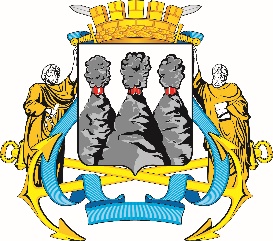 ГОРОДСКАЯ ДУМАПЕТРОПАВЛОВСК-КАМЧАТСКОГО ГОРОДСКОГО ОКРУГАот 04.10.2017 № 15-р1-я сессияг.Петропавловск-КамчатскийО внесении изменения в решение Городской Думы Петропавловск-Камчатского городского округа от 26.10.2016 № 1157-р «Об утверждении Прогнозного плана приватизации муниципального имущества Петропавловск-Камчатского городского округа на 2017 год»Председатель Городской Думы Петропавловск-Камчатского городского округа Г.В. Монахова